Accessibility Plan 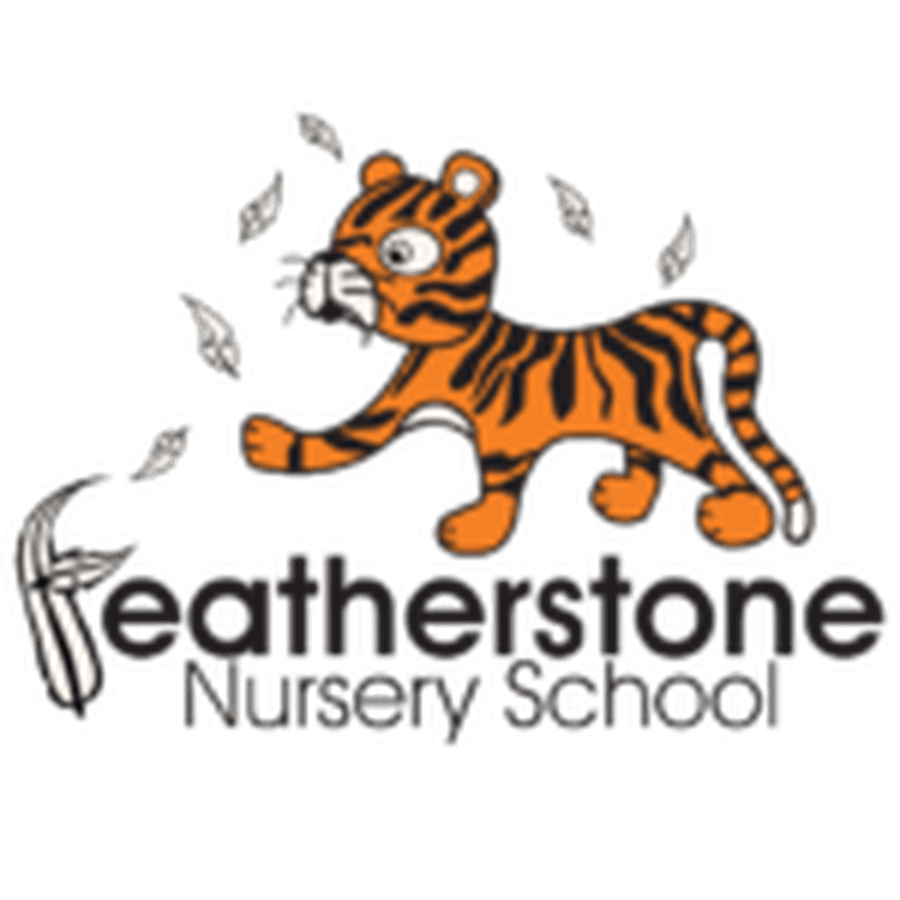 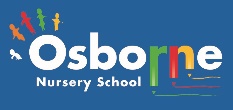 Accessibility Plan Code1. Improving access to information for pupils, parents and staff.2. Increased access to the curriculum.3. Improving access to the physical environment.Accessibility Plan Code1. Improving access to information for pupils, parents and staff.2. Increased access to the curriculum.3. Improving access to the physical environment.Accessibility Plan Code1. Improving access to information for pupils, parents and staff.2. Increased access to the curriculum.3. Improving access to the physical environment.Accessibility Plan Code1. Improving access to information for pupils, parents and staff.2. Increased access to the curriculum.3. Improving access to the physical environment.Accessibility Plan Code1. Improving access to information for pupils, parents and staff.2. Increased access to the curriculum.3. Improving access to the physical environment.Accessibility Plan CodeActionWho is responsible?WhenSuccess Criteria1All staff to have an awareness of:-The Special Educational Needs and Disabilities Code of Practice (SEND COP) 2015 The Children and Families Act 2014The process of an Education, Health and Care Plan (EHCP)AHStaff InsetWeekly staff meetingStaff awareness, knowledge and confidence raised.1Parents with SEND children to gain an awareness of:-The SEND COP 2015 The Children and Families Act 2014The process of an Education, Health and Care Plan (EHCP)AHOngoing meetingsParent’s awareness, knowledge and confidence raised.Increased parental confidence to become partners in the EHCP process1All parents to be fully informed of all news/events at nursery through:-Monthly newslettersWebsiteParents information boardSLTOngoingAll parents regardless of needs will have full access to all information.1,2,3Staff to receive appropriate SEND/Medical Needs training dependent upon the needs of the current cohort of children.SLT Autumn TermAll children to access all of Early Years Foundation Stage curriculum and nursery activities and routines1,2Use of adapted resources for children with communication difficulties e.g.switch-it recorders – to answer registertalking photo diaries – to inform parents of child’s dayvisual timetable of daysand timers to encourage waiting their turnobjects / pictures / symbol cards used to make choicesUse software:-Communicate in Print Keyworker to lead all staffOn-going – dependent on needs of current children in settingAll children to access all of Early Years Foundation Stage curriculum and nursery activities and routines1,2,3Use of adapted resources and strategies with children with visual difficulties e.g. Sitting at front of group at carpet timeUse of larger print on classroom resourcesUse of coloured paper instead of white for printed resources, number lines etc.Keyworker to lead all staffOn-going – dependent on needs of current children in settingAll children to access all of Early Years Foundation Stage curriculum and nursery activities and routines1,2,3Use of adapted resources for children with motor difficulties e.g.squeezy scissorspencil gripsnon-slip activity matswedged writing matslow/high chairs adjustable legs on tables to alter heightKeyworker to lead all staffOn-going – dependent on needs of current children in settingAll children to access all of Early Years Foundation Stage curriculum and nursery activities and routines1,2,3Rainbow Room (ONS) & Sensory Room / Group Room (FNS) to be kept as quiet spaces for small group and 1 to 1 sessions such as speech and language groups, physiotherapy exercises and SEND groups. SESeptember and other times when timetables are producedChildren in these groups make good progress in all areas of the curriculum.2,3Increase ratio of staff to children in Forest School for groups with children with mobility difficulties to ensure their active participation and safety in sessions.SETermly as new children startAll children accessing all Forest School activities and making good progress in UW2,3Use of pushchairs when necessary with children with mobility difficulties to enable them to take part in educational visits.EJ/JFOn-going – dependent on needs of current children in settingAll children accessing all educational visits3To ensure all access/exit points to/from nursery are clear from obstruction.SLTDailyAll parents/children will have equal access to the building.3An annual building inspection to be completedBSSYearlyAll parents/children will have equal access to the building.3All learning spaces (both inside and out) have clear, defined pathways with risk assessments/safety sweeps completed daily. Issues identified and shared with SLT. All staffEveryday Fortnightly staff meetings (H&S section)All children to access all of Early Years Foundation Stage curriculum and nursery activities and routines3Changing tables to be checked by BSS once a term as part of Health and Safety checks and any faults or issues with them reported immediately to HTBSSTermly Changing tables kept in good working order for children who need to use them.